Name: ___________________________________________________________________________________Edward R. Murrow High School 							Social Studies DepartmentMr. Barge, Principal									Ms. Lento and Ms. Rubin T.E.A.L. WritingDirections: Based on our class discussion, handout, and notes, write a 7-10 sentence paragraph response using the TEAL format to the following question:Theme: Human Rights Throughout history, there have been many examples where groups of people have been denied their human rights. Task: Select ONE example from Nazi Germany where human rights have been denied to a group(s) of people and: • Explain the historical context that led to the denial of human rights• Describe how the human rights of that group were deniedNote: For this essay, EVERYBODY WILL CHOOSE THE HOLOCAUSTT.E.A.L Response: __________/12Next Steps:																																												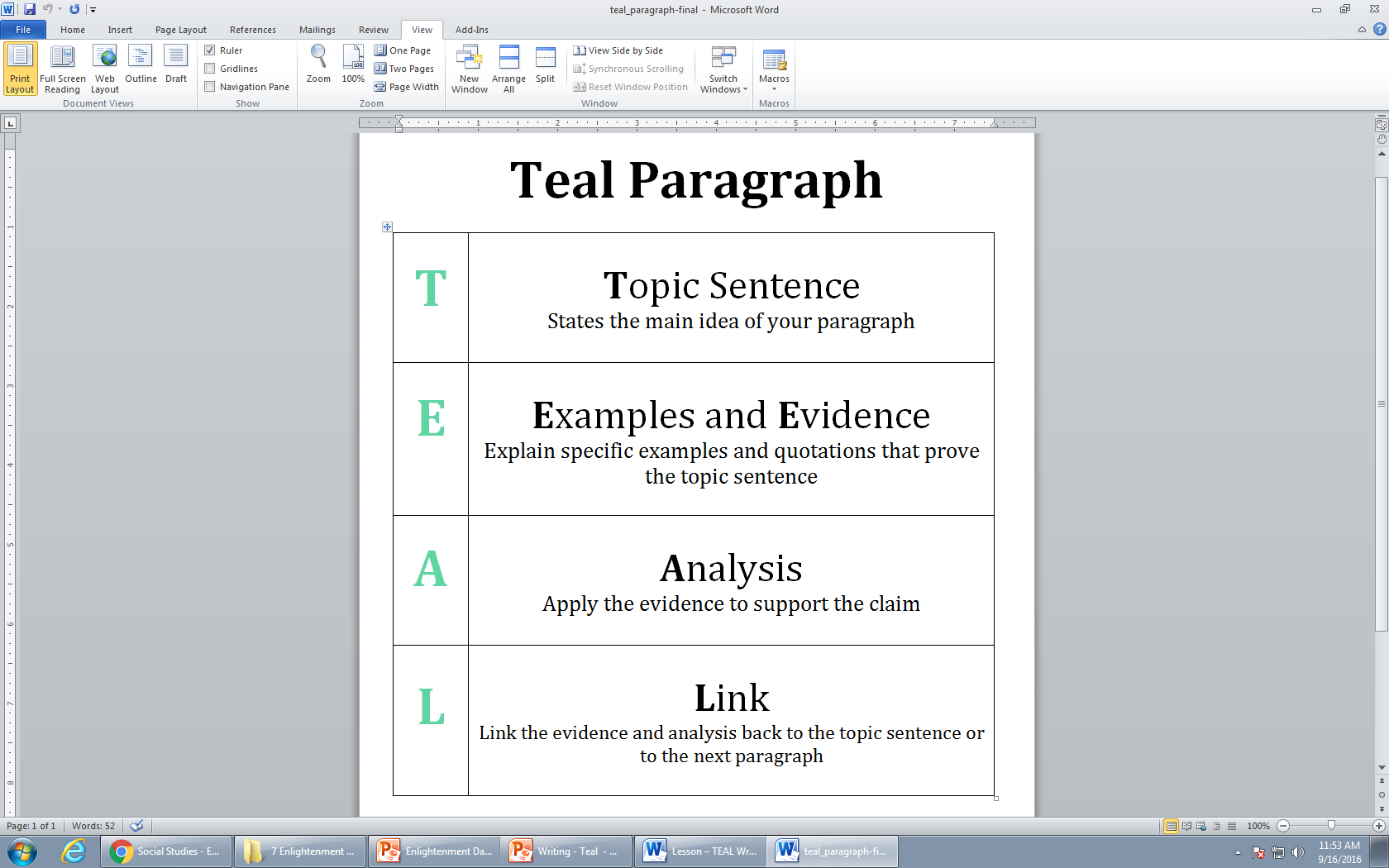 CIRCLEUNDERLINEHIGHLIGHTCIRCLEHighly Effective3Effective2Developing1Ineffective0Topic SentenceInteresting, original topic sentence, reflecting thought and insight; focused on one interesting main ideaClearly stated topic sentence presents one main ideaAcceptable topic sentence presents one ideaMissing, invalid or inappropriate topic sentenceMain idea is missingExample/EvidenceInteresting, concrete and descriptive example with explanations that relate to the topicExample relates to the topic and some explanation is includedSufficient example that relates to the topicInsufficient, vague, or undeveloped exampleAnalysisThoughtful, logical progression of ideas includes a strong analysis that relates to topic sentenceClear, logical progression of ideas. Includes an adequate analysis that relates to topic sentence. Sufficient progression of ideas. Includes a weak analysis that relates to topic sentence Paragraph does not include an analysis that relates to topic sentenceLinkWraps up main idea with a strong link, summary or closingWraps up main idea with an adequate link, summary or closing Wraps up main idea with weak link, summary or closing Inappropriate tone; awkward, unclear or incomplete sentence 